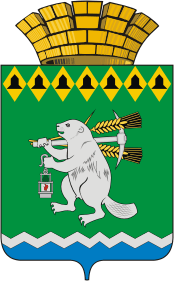 Дума Артемовского городского округаVI созыв заседание    РЕШЕНИЕот _____________ 2019 года 					№ Об  увеличении (индексации) должностных окладов муниципальных служащих Артемовского городского округа	Рассмотрев проект решения Думы Артемовского городского округа «Об увеличении (индексации) должностных окладов муниципальных служащих Артемовского городского округа», разработанный депутатами Думы Артемовского городского округа Арсеновым В.С., Трофимовым К.М., в соответствии со статьями 3, 22 Федерального закона от 02.03.2007 № 25-ФЗ «О муниципальной службе в Российской Федерации», статьями 130, 134 Трудового кодекса Российской Федерации, статьей 14 Закона Свердловской области от 29.10.2007 № 136-ОЗ «Об особенностях муниципальной службы на территории Свердловской области», руководствуясь статьями 23, 48 Устава Артемовского городского округа, Дума Артемовского городского округаРЕШИЛА:	1. Увеличить (индексировать) с 1 октября 2019 года в 1,043 раза должностные оклады муниципальных служащих Артемовского городского округа, установленные решением Думы Артемовского городского округа от 24.04.2008 № 330 «Об оплате труда муниципальных служащих Артемовского городского округа» в соответствии с Приложениями 2, 3, 4, 5 (с изменениями и дополнениями, внесенными решениями Думы Артемовского городского округа от 28.10.2010 № 959, от 23.12.2010 № 1008, от 30.06.2011 № 1134, от 22.11.2011 № 1218, от 21.02.2012 № 28, от 25.10.2012 № 162, от 29.08.2013 № 334, от 26.12.2013 № 416, от 26.01.2017 № 83, от 15.02.2018 № 314, от 29.03.2018 № 333).		2. Настоящее решение вступает в силу со дня официального опубликования и распространяется на правоотношения, возникшие с 1 октября 2019 года. 	3. Настоящее решение опубликовать в газете «Артемовский рабочий» и разместить на официальном сайте Думы Артемовского городского округа в информационно - телекоммуникационной сети «Интернет».4. Контроль за исполнением настоящего решения возложить на постоянную комиссию по экономическим вопросам, бюджету и налогам (Соловьев А.Ю.).Председатель ДумыАртемовского городского округа					                                      К.М. ТрофимовГлаваАртемовского городского округа                                    А.В. Самочернов